University College DublinPROPOSAL FOR THE AWARD OF UCD ULYSSES MEDALPlease provide below a brief bio-sketch of the individual proposed (not to exceed 200 words):Name of individual proposed for the award of the Ulysses MedalName of proposerSignature of proposer(e-signatures are acceptable)College associated with this proposal. Please identify a relevant College even if the proposer is a University Vice-President If the proposer is NOT a College Principal or University Vice President, please complete the following questions (a) – (c)Has this submission been proposed to the relevant College Principal or University Vice-President? Yes                                      No  Is the submission supported by the relevant College Principal or University Vice-President? Yes 	                       No  If yes, please provide the name and signature of the relevant College Principal or University Vice-President(e-signatures are acceptable) Please outline the criteria under which it is proposed that the Ulysses Medal be awarded, viz. distinction in the arts, science or other field of scholarship or creativityPlease describe the global contribution made by this person, befitting the award of the Ulysses Medal What, if any, is this individual’s particular connection or contribution to UCD?Why is this individual, of all those who have achieved similar distinction in this discipline/activity, considered particularly worthy of the award?.Date of proposalProposed date of award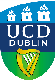 